PREDSEDA NÁRODNEJ RADY SLOVENSKEJ REPUBLIKYČíslo: CRD-4724/2011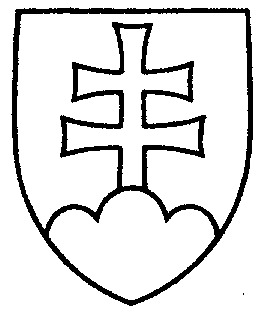 596ROZHODNUTIEPREDSEDU NÁRODNEJ RADY SLOVENSKEJ REPUBLIKYz 25. novembra 2011o návrhu pridelenia vládneho návrhu zákona na prerokovanie výborom Národnej rady Slovenskej republiky	N a v r h u j e m	Národnej rade Slovenskej republiky p r i d e l i ť	vládny návrh zákona, ktorým sa mení a dopĺňa zákon č. 595/2003 Z. z. o dani z príjmov v znení neskorších predpisov a ktorým sa mení a dopĺňa zákon č. 564/2004 Z. z. o rozpočtovom určení výnosu dane z príjmov územnej samospráve a  o zmene a  doplnení niektorých zákonov v znení neskorších predpisov (tlač 590), doručený 25. novembra 2011	na prerokovanie	Ústavnoprávnemu výboru Národnej rady Slovenskej republiky	Výboru Národnej rady Slovenskej republiky pre financie a rozpočet a	Výboru Národnej rady Slovenskej republiky pre verejnú správu a regionálny	rozvoj; u r č i ť 	 k vládnemu návrhu zákona ako gestorský Výbor Národnej rady Slovenskej republiky pre financie a rozpočet, ktorý navrhne lehotu na prerokovanie návrhu zákona 
v druhom čítaní vo výboroch a v gestorskom výbore.Pavol   H r u š o v s k ý   v. r.